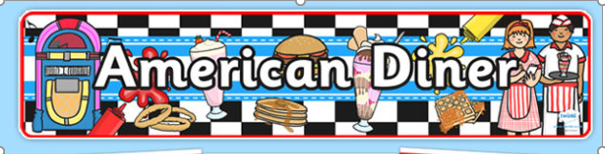 Richard Crosse American DinerThursday 03rd October 2019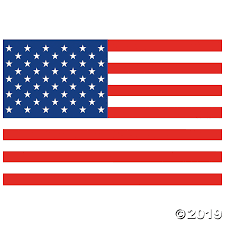 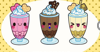 